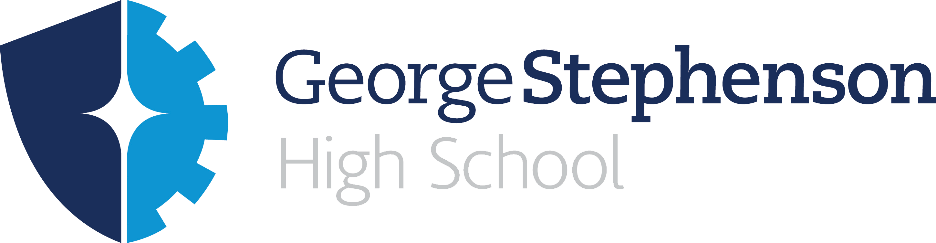 Application Form – TeachingThank you for considering applying for a post in our school, within this Application Form (*) we are asking you to provide information to allow us to consider your application, we have also looked to provide you with some further information about our School – this has been included in the supporting information provided as part of this recruitment pack and there is also further information within certain areas of the Application Form.  You will see that the Application Form is divided into 3 Sections as follows:How will we use your data?All data that you provide to us as part of this recruitment process will only be used for the purposes of progressing your application. We respect your right to privacy and details of how we use the information provided by you is contained in our privacy notice, which is available on our School Website, together with details of your rights under the General Data Protection Regulations (GDPR). Our Safeguarding Commitment:As a School within North Tyneside, safeguarding is everybody’s business and we are committed to safeguarding and promoting the welfare of children and young people, and adults at risk of harm.  All staff and volunteers are expected to share this commitment and as an individual making an application for a post in our school if you were successful, you would be required to also share this commitment and follow our policies, procedures and practices to support this.  Part A: Personal detailsYour right to work in the UKPositive about Disabled People ‘Disability Confident’ employerEx-Armed Forces PersonnelDriving licence Reference requestVetting & Barring ChecksOn-line SearchesPart B: Employment and Education HistoryPlease try to provide as much information as possible; this will help us determine your suitability for the post. Current or most recent employment (full history to be completed in the next section)Please tell us about your current or most recent employment. (If you have just left full time education and have no employment history, you can detail your education in this section.)Previous employment Education, training, and qualificationsProfessional registration Skills, knowledge, and experienceSkills, knowledge, and experience (continued)Further information Part C: Equal Opportunity MonitoringThis information is only used to measure the effectiveness of our School Equality Policy. The administrator at School overseeing the administration of the recruitment process will remove Part C when they receive your application, and it will not be seen by anyone else involved in the selection process. age, disability, gender reassignment, marriage and civil partnership, pregnancy and maternity, race, religion or belief, sex and sexual orientation (Equality Act 2010). The data provided will be used to support our school to monitor our recruitment process and we will use the data provided to support monitoring of our recruitment process and we will use the data to inform future recruitment/ review of our recruitment policy.  If you would prefer not to provide this data, please indicate this on the form, there is no requirement or obligation to provide the data within any of the sections noted below.Name:Post applied for:Closing date:Please note the closing date for this post is indicated above – you must return your completed application form by the closing date noted if you wish your application to be considered.  Applications received after the closing date will not be considered. Please note the closing date for this post is indicated above – you must return your completed application form by the closing date noted if you wish your application to be considered.  Applications received after the closing date will not be considered. Please note the closing date for this post is indicated above – you must return your completed application form by the closing date noted if you wish your application to be considered.  Applications received after the closing date will not be considered. Part A – Personal DetailsThis includes personal information about you that will aid us in considering your application, this also includes your declaration as an applicant that all information you provide is accurate and correct. You are asked in this section to note matters that if you are successful in your application (either at shortlisting or appointment stage) we would need to assure/ confirm, e.g. Right to Work in the UK, satisfactory DBS vetting/ clearance, satisfactory References, online searches.We have also provided information on the Guaranteed Interview Scheme that we are supportive of as an employer.PART B – Employment & Education HistoryThis includes your current and previous employment history as well as your education history. You are asked to provide the information with your most recent employment/ education first. You are also asked to complete your application so that no gaps appear in your employment history, to explain, if you have not been employed for a period of time and therefore have a ‘gap’ in your employment history you are asked to note the gap on the application form. PART C – Applicant Equalities MonitoringWe use this information to monitor who are applying for posts within our school and how this links into our Equalities and Diversity policy and practice. The information WILL NOT BE SHARED with anyone on the shortlist panel and will be removed from your application prior to it progressing through our recruitment process. Preferred Title:Surname Forename(s) Home Address (including Postcode)Preferred name/ known as (if applicable)Home Telephone Number Mobile Telephone NumberPlease confirm which number you would prefer us to contact you on and if there is a time of the day that is better for us to contact you.Please confirm which number you would prefer us to contact you on and if there is a time of the day that is better for us to contact you.E-mail Please note, we will use this email address to contact you about your application and will continue to use this email address for any communications thereafter.E-mail Please note, we will use this email address to contact you about your application and will continue to use this email address for any communications thereafter.Are you eligible to work in the UK?Yes No Are you subject to immigration restrictions?Yes No Please give details of any restrictions and current work permits including the type of permit, the number and the expiry date.Please give details of any restrictions and current work permits including the type of permit, the number and the expiry date.Please give details of any restrictions and current work permits including the type of permit, the number and the expiry date.We are committed to the employment and career development of people with disabilities, as part of our policy we guarantee an interview to all applicants with disabilities who have demonstrated that they have skills, knowledge and experience required for the post. If you wish to be considered for an interview under this scheme, please tick the box in the declaration below. What do we mean by disability?To be eligible for the Disability Confident Scheme you must have a disability or long-term health condition which has a substantial and adverse effect on your ability to carry out normal day-to-day activities.  The disability could be physical, sensory, or mental and must be expected to last for at least 12 months. You'll only be guaranteed an interview if you meet the essential criteria for the job.  You must also include in your application enough information to show how you meet the criteria. We are committed to the employment and career development of people with disabilities, as part of our policy we guarantee an interview to all applicants with disabilities who have demonstrated that they have skills, knowledge and experience required for the post. If you wish to be considered for an interview under this scheme, please tick the box in the declaration below. What do we mean by disability?To be eligible for the Disability Confident Scheme you must have a disability or long-term health condition which has a substantial and adverse effect on your ability to carry out normal day-to-day activities.  The disability could be physical, sensory, or mental and must be expected to last for at least 12 months. You'll only be guaranteed an interview if you meet the essential criteria for the job.  You must also include in your application enough information to show how you meet the criteria. We are committed to the employment and career development of people with disabilities, as part of our policy we guarantee an interview to all applicants with disabilities who have demonstrated that they have skills, knowledge and experience required for the post. If you wish to be considered for an interview under this scheme, please tick the box in the declaration below. What do we mean by disability?To be eligible for the Disability Confident Scheme you must have a disability or long-term health condition which has a substantial and adverse effect on your ability to carry out normal day-to-day activities.  The disability could be physical, sensory, or mental and must be expected to last for at least 12 months. You'll only be guaranteed an interview if you meet the essential criteria for the job.  You must also include in your application enough information to show how you meet the criteria. We are committed to the employment and career development of people with disabilities, as part of our policy we guarantee an interview to all applicants with disabilities who have demonstrated that they have skills, knowledge and experience required for the post. If you wish to be considered for an interview under this scheme, please tick the box in the declaration below. What do we mean by disability?To be eligible for the Disability Confident Scheme you must have a disability or long-term health condition which has a substantial and adverse effect on your ability to carry out normal day-to-day activities.  The disability could be physical, sensory, or mental and must be expected to last for at least 12 months. You'll only be guaranteed an interview if you meet the essential criteria for the job.  You must also include in your application enough information to show how you meet the criteria. DECLARATIONDECLARATIONDECLARATIONDECLARATIONDo you consider yourself to have a disability as defined above and would like to apply under the Disability Confident Scheme?Yes No Assistance with interviewsTo ensure we do not create any barriers in their selection process and to help them to implement their Equality Policy effectively, please state below if you would like them to provide any particular assistance for your interview: To ensure we do not create any barriers in their selection process and to help them to implement their Equality Policy effectively, please state below if you would like them to provide any particular assistance for your interview: We are committed to supporting those who have served in the Armed Forces into employment.  We guarantee an interview to all applicants who have served with the Armed Forces who meet the essential and desirable criteria for the post.  Please indicate if you think you are eligible under this commitment. Yes No No You'll be guaranteed an interview if you meet the following conditions:You are currently serving in the armed forces (or are within 12 weeks of your discharge date).You meet the essential criteria for the job.Or alternatively The Armed Forces was your last long-term employer.You can demonstrate you've been job seeking for at least 6 months since leaving the armed forces.A maximum of 2 years (24 months) has elapsed since you left the armed forces.You meet the essential criteria for the job.You must also include in your application enough information to show how you meet the criteria. You'll be guaranteed an interview if you meet the following conditions:You are currently serving in the armed forces (or are within 12 weeks of your discharge date).You meet the essential criteria for the job.Or alternatively The Armed Forces was your last long-term employer.You can demonstrate you've been job seeking for at least 6 months since leaving the armed forces.A maximum of 2 years (24 months) has elapsed since you left the armed forces.You meet the essential criteria for the job.You must also include in your application enough information to show how you meet the criteria. You'll be guaranteed an interview if you meet the following conditions:You are currently serving in the armed forces (or are within 12 weeks of your discharge date).You meet the essential criteria for the job.Or alternatively The Armed Forces was your last long-term employer.You can demonstrate you've been job seeking for at least 6 months since leaving the armed forces.A maximum of 2 years (24 months) has elapsed since you left the armed forces.You meet the essential criteria for the job.You must also include in your application enough information to show how you meet the criteria. You'll be guaranteed an interview if you meet the following conditions:You are currently serving in the armed forces (or are within 12 weeks of your discharge date).You meet the essential criteria for the job.Or alternatively The Armed Forces was your last long-term employer.You can demonstrate you've been job seeking for at least 6 months since leaving the armed forces.A maximum of 2 years (24 months) has elapsed since you left the armed forces.You meet the essential criteria for the job.You must also include in your application enough information to show how you meet the criteria. If you meet the conditions stated above, please state your veteran status below:If you meet the conditions stated above, please state your veteran status below:If you meet the conditions stated above, please state your veteran status below:Do you hold a full current driving licence? Yes No No If the role you are applying for will involve you driving a School Vehicle, please provide the information request below:If the role you are applying for will involve you driving a School Vehicle, please provide the information request below:If the role you are applying for will involve you driving a School Vehicle, please provide the information request below:If the role you are applying for will involve you driving a School Vehicle, please provide the information request below:Do you have any endorsements? Yes No No If you have answered ‘Yes’ above, please provide details:If you have answered ‘Yes’ above, please provide details:If you have answered ‘Yes’ above, please provide details:It is our Policy to take up references as part of the selection process; what this means is that your referees will be asked to provide references for the appointment panel to consider as part of the decision making process.It is our Policy to take up references as part of the selection process; what this means is that your referees will be asked to provide references for the appointment panel to consider as part of the decision making process.It is our Policy to take up references as part of the selection process; what this means is that your referees will be asked to provide references for the appointment panel to consider as part of the decision making process.It is our Policy to take up references as part of the selection process; what this means is that your referees will be asked to provide references for the appointment panel to consider as part of the decision making process.It is our Policy to take up references as part of the selection process; what this means is that your referees will be asked to provide references for the appointment panel to consider as part of the decision making process.It is our Policy to take up references as part of the selection process; what this means is that your referees will be asked to provide references for the appointment panel to consider as part of the decision making process.Do you wish for this to happen?Do you wish for this to happen?Do you wish for this to happen?Yes Yes No All applicants are requested to provide the names and contact details for two referees if you:are in employment one should be your current line manager (or your most recent manager/ employer if you have recently left employment).have just left full time education and/ or have no employment history, one reference from your education provider should be provided.A reference can also be provided and may be acceptable if employment references cannot be taken, however, they cannot be accepted from relatives or friends.  If you have indicated you do not wish for references to be taken up as part of the selection process (as noted above) they will not be requested, however, all appointments are subject to satisfactory references being obtained.All applicants are requested to provide the names and contact details for two referees if you:are in employment one should be your current line manager (or your most recent manager/ employer if you have recently left employment).have just left full time education and/ or have no employment history, one reference from your education provider should be provided.A reference can also be provided and may be acceptable if employment references cannot be taken, however, they cannot be accepted from relatives or friends.  If you have indicated you do not wish for references to be taken up as part of the selection process (as noted above) they will not be requested, however, all appointments are subject to satisfactory references being obtained.All applicants are requested to provide the names and contact details for two referees if you:are in employment one should be your current line manager (or your most recent manager/ employer if you have recently left employment).have just left full time education and/ or have no employment history, one reference from your education provider should be provided.A reference can also be provided and may be acceptable if employment references cannot be taken, however, they cannot be accepted from relatives or friends.  If you have indicated you do not wish for references to be taken up as part of the selection process (as noted above) they will not be requested, however, all appointments are subject to satisfactory references being obtained.All applicants are requested to provide the names and contact details for two referees if you:are in employment one should be your current line manager (or your most recent manager/ employer if you have recently left employment).have just left full time education and/ or have no employment history, one reference from your education provider should be provided.A reference can also be provided and may be acceptable if employment references cannot be taken, however, they cannot be accepted from relatives or friends.  If you have indicated you do not wish for references to be taken up as part of the selection process (as noted above) they will not be requested, however, all appointments are subject to satisfactory references being obtained.All applicants are requested to provide the names and contact details for two referees if you:are in employment one should be your current line manager (or your most recent manager/ employer if you have recently left employment).have just left full time education and/ or have no employment history, one reference from your education provider should be provided.A reference can also be provided and may be acceptable if employment references cannot be taken, however, they cannot be accepted from relatives or friends.  If you have indicated you do not wish for references to be taken up as part of the selection process (as noted above) they will not be requested, however, all appointments are subject to satisfactory references being obtained.All applicants are requested to provide the names and contact details for two referees if you:are in employment one should be your current line manager (or your most recent manager/ employer if you have recently left employment).have just left full time education and/ or have no employment history, one reference from your education provider should be provided.A reference can also be provided and may be acceptable if employment references cannot be taken, however, they cannot be accepted from relatives or friends.  If you have indicated you do not wish for references to be taken up as part of the selection process (as noted above) they will not be requested, however, all appointments are subject to satisfactory references being obtained.Reference 1 Reference 1 Reference 2 Reference 2 Reference 2 Reference 2 Name Name Name Job title Job title Job title OrganisationOrganisationOrganisationAddress Address Address Postcode Postcode Postcode Phone Phone Phone E-mail E-mail E-mail Connection with youConnection with youConnection with youReference 3 (see foot note below)Reference 3 (see foot note below)If you are applying for a post which involves working with children and young people or vulnerable adults, there is a requirement for a reference from employment where you have worked with children and young people or vulnerable adults. If your first 2 referees are not from such employment, please provide details of a 3rd who is from this employment areas so that a reference / this requirement can be undertaken.Name If you are applying for a post which involves working with children and young people or vulnerable adults, there is a requirement for a reference from employment where you have worked with children and young people or vulnerable adults. If your first 2 referees are not from such employment, please provide details of a 3rd who is from this employment areas so that a reference / this requirement can be undertaken.Job title If you are applying for a post which involves working with children and young people or vulnerable adults, there is a requirement for a reference from employment where you have worked with children and young people or vulnerable adults. If your first 2 referees are not from such employment, please provide details of a 3rd who is from this employment areas so that a reference / this requirement can be undertaken.OrganisationIf you are applying for a post which involves working with children and young people or vulnerable adults, there is a requirement for a reference from employment where you have worked with children and young people or vulnerable adults. If your first 2 referees are not from such employment, please provide details of a 3rd who is from this employment areas so that a reference / this requirement can be undertaken.Address If you are applying for a post which involves working with children and young people or vulnerable adults, there is a requirement for a reference from employment where you have worked with children and young people or vulnerable adults. If your first 2 referees are not from such employment, please provide details of a 3rd who is from this employment areas so that a reference / this requirement can be undertaken.Postcode If you are applying for a post which involves working with children and young people or vulnerable adults, there is a requirement for a reference from employment where you have worked with children and young people or vulnerable adults. If your first 2 referees are not from such employment, please provide details of a 3rd who is from this employment areas so that a reference / this requirement can be undertaken.Phone If you are applying for a post which involves working with children and young people or vulnerable adults, there is a requirement for a reference from employment where you have worked with children and young people or vulnerable adults. If your first 2 referees are not from such employment, please provide details of a 3rd who is from this employment areas so that a reference / this requirement can be undertaken.E-mail If you are applying for a post which involves working with children and young people or vulnerable adults, there is a requirement for a reference from employment where you have worked with children and young people or vulnerable adults. If your first 2 referees are not from such employment, please provide details of a 3rd who is from this employment areas so that a reference / this requirement can be undertaken.Connection with youIf you are applying for a post which involves working with children and young people or vulnerable adults, there is a requirement for a reference from employment where you have worked with children and young people or vulnerable adults. If your first 2 referees are not from such employment, please provide details of a 3rd who is from this employment areas so that a reference / this requirement can be undertaken.As this post is within a School all employees who work in schools have to have a successful Data Barring Service (DBS) check.  As an applicant you need to understand this and consider how this applies to you.  In accordance with the DBS Code of Practice if you were shortlisted for interview, you will be required to declare any relevant convictions, adult cautions or other matters which may affect your suitability to work with children (or adults) and we will use this information as part of our interview/ pre-screening process.  In November 2020, the Rehabilitation of Offenders Act 1974, (including amendments noted in the (exceptions order 1975) in 2013 and 2020) was updated resulting in some changes to what will automatically be declared on a DBS, in real terms this means that some minor offences are now protected (filtered) and as such should not be disclosed; this also means that a potential employer (like ourselves) cannot take these offences into account, but also nor should you disclose them.  If you are shortlisted for the next stage in our recruitment process and/or interview you will be provided with some additional information (as also referenced) to support you in what you will need to/ should not declare, you may want to contact the following organisations/ review information noted on their website which may be of assistance. WEBSITECONTACT 1CONTACT 2Nacro – https://www.nacro.org.uk/criminal-record-support-service/helpline@nacro.org.uk0300 123 1999Unlock – http://hub.unlock.org.uk/contact/01634 24735007 824 113 848Ministry of Justice – https://www.gov.uk/government/publications/new-guidance-on-the-rehabilitation-of-offenders-act-1974https://contact-moj.service.justice.gov.uk/0203 334 3555DBS - https://www.gov.uk/government/organisations/disclosure-and-barring-servicecustomerservices@dbs.gov.uk03000 200 190In accordance with Keeping Children Safe in Education (2022) as a School we are required to undertake online searches for all candidates that we shortlist to attend for the next stage in our recruitment process and/ or interview.  This is required to ensure that any individual who we choose to appoint into our School is appropriate to work with children and young people.  These searches will include information that is publicly available online and will not involve searches that are covert/overt/done in secret. You will be provided with additional information/ further clarity if you are invited to the next stage in our recruitment process and/or invited to attend for interview. Please make sure all parts of this and the related application form are completed before signing this declaration.I confirm the information provided on my application for this post is complete, correct, and factual and I understand that any offer of employment is subject to:references which are satisfactorya satisfactory DBS certificate and check of the Barred listthe entries on this form proving to be complete and accurate, and a satisfactory medical report, if appropriatefurther pre-employment checks being satisfactory that are relevant to this post.I understand that deliberately giving false or incomplete answers would exclude me from consideration, or in the event of my appointment, could result in dismissal without notice.I confirm that in submitting my application for this post I have not been disqualified from teaching nor do I have any current prohibition orders in place that would prevent me from making this application.I accept that in submitting this form electronically I am accepting this declaration/ ‘signing’ this form by returning the form to school.Please make sure all parts of this and the related application form are completed before signing this declaration.I confirm the information provided on my application for this post is complete, correct, and factual and I understand that any offer of employment is subject to:references which are satisfactorya satisfactory DBS certificate and check of the Barred listthe entries on this form proving to be complete and accurate, and a satisfactory medical report, if appropriatefurther pre-employment checks being satisfactory that are relevant to this post.I understand that deliberately giving false or incomplete answers would exclude me from consideration, or in the event of my appointment, could result in dismissal without notice.I confirm that in submitting my application for this post I have not been disqualified from teaching nor do I have any current prohibition orders in place that would prevent me from making this application.I accept that in submitting this form electronically I am accepting this declaration/ ‘signing’ this form by returning the form to school.Please make sure all parts of this and the related application form are completed before signing this declaration.I confirm the information provided on my application for this post is complete, correct, and factual and I understand that any offer of employment is subject to:references which are satisfactorya satisfactory DBS certificate and check of the Barred listthe entries on this form proving to be complete and accurate, and a satisfactory medical report, if appropriatefurther pre-employment checks being satisfactory that are relevant to this post.I understand that deliberately giving false or incomplete answers would exclude me from consideration, or in the event of my appointment, could result in dismissal without notice.I confirm that in submitting my application for this post I have not been disqualified from teaching nor do I have any current prohibition orders in place that would prevent me from making this application.I accept that in submitting this form electronically I am accepting this declaration/ ‘signing’ this form by returning the form to school.Please make sure all parts of this and the related application form are completed before signing this declaration.I confirm the information provided on my application for this post is complete, correct, and factual and I understand that any offer of employment is subject to:references which are satisfactorya satisfactory DBS certificate and check of the Barred listthe entries on this form proving to be complete and accurate, and a satisfactory medical report, if appropriatefurther pre-employment checks being satisfactory that are relevant to this post.I understand that deliberately giving false or incomplete answers would exclude me from consideration, or in the event of my appointment, could result in dismissal without notice.I confirm that in submitting my application for this post I have not been disqualified from teaching nor do I have any current prohibition orders in place that would prevent me from making this application.I accept that in submitting this form electronically I am accepting this declaration/ ‘signing’ this form by returning the form to school.Signature:Date:Current / most recent employer or education establishment and address:Job title (if applicable):Dates of employment or education:From:To:Salary (if applicable):Details of Main Duties and Responsibilities:Details of Main Duties and Responsibilities:Details of Main Duties and Responsibilities:Details of Main Duties and Responsibilities:Details of Main Duties and Responsibilities:Details of Main Duties and Responsibilities: (continued)Details of Main Duties and Responsibilities: (continued)Reason for leaving (if applicable):Notice period required (if applicable):Please detail your previous employment, stating your main duties relevant to the role, starting with your most recent first. Please identify and explain any gaps in your employment history (i.e., unemployment, study etc). Please use an additional sheet if requiredPlease detail your previous employment, stating your main duties relevant to the role, starting with your most recent first. Please identify and explain any gaps in your employment history (i.e., unemployment, study etc). Please use an additional sheet if requiredPlease detail your previous employment, stating your main duties relevant to the role, starting with your most recent first. Please identify and explain any gaps in your employment history (i.e., unemployment, study etc). Please use an additional sheet if requiredPlease detail your previous employment, stating your main duties relevant to the role, starting with your most recent first. Please identify and explain any gaps in your employment history (i.e., unemployment, study etc). Please use an additional sheet if requiredPlease detail your previous employment, stating your main duties relevant to the role, starting with your most recent first. Please identify and explain any gaps in your employment history (i.e., unemployment, study etc). Please use an additional sheet if requiredPlease detail your previous employment, stating your main duties relevant to the role, starting with your most recent first. Please identify and explain any gaps in your employment history (i.e., unemployment, study etc). Please use an additional sheet if requiredJob title, Employer’s name, and addressMain dutiesDates of employmentDates of employmentSalaryReason for leavingJob title, Employer’s name, and addressMain dutiesFrom:To:SalaryReason for leavingPlease give details of your qualifications and work-related training, starting with the most recent first. (including secondary school).Please give details of your qualifications and work-related training, starting with the most recent first. (including secondary school).Please give details of your qualifications and work-related training, starting with the most recent first. (including secondary school).Please give details of your qualifications and work-related training, starting with the most recent first. (including secondary school).Please give details of your qualifications and work-related training, starting with the most recent first. (including secondary school).Place you studied atDates studied (from and to)QualificationLevelDate AchievedPlease detail any professional bodies you hold membership of which are relevant to the post applied for. Please detail any professional bodies you hold membership of which are relevant to the post applied for. Please detail any professional bodies you hold membership of which are relevant to the post applied for. Professional body Level of membership and membership numberExpiryTeachers Reference Number:Using the Person Specification as a guide, please tell us how you feel your skills, knowledge and experience are relevant to the post, giving examples. Please see the guidance for help with completion of this section and for further information.Please provide any further information not covered by the previous sections that you would like to give in support of your application.Please provide any further information not covered by the previous sections that you would like to give in support of your application.Please provide any further information not covered by the previous sections that you would like to give in support of your application.As a School we recognise continuous service in Local Government Employment for all staff.  Do you have continuous service?Yes  No  If yes, what is your continuous Service date?A.  GenderA.  GenderA.  GenderA.  GenderA.  GenderA.  GenderA.  GenderA.  GenderA.  GenderA.  GenderA.  GenderA.  GenderI identify my gender as:I identify my gender as:I identify my gender as:B.  AgeB.  AgeB.  AgeB.  AgeB.  AgeB.  AgeB.  AgeB.  AgeB.  AgeB.  AgeB.  AgeB.  Age 16-24 25-34	 25-34	 25-34	 25-34	 35-44	 35-44	 35-44	 35-44	 35-44	 45-54 45-54 55-64 65+ 65+ 65+ 65+ Prefer not to say Prefer not to say Prefer not to say Prefer not to say Prefer not to sayC. Marriage and Civil PartnershipC. Marriage and Civil PartnershipC. Marriage and Civil PartnershipC. Marriage and Civil PartnershipC. Marriage and Civil PartnershipC. Marriage and Civil PartnershipC. Marriage and Civil PartnershipC. Marriage and Civil PartnershipC. Marriage and Civil PartnershipC. Marriage and Civil PartnershipC. Marriage and Civil PartnershipC. Marriage and Civil PartnershipAre you married or in a civil partnership? Yes Yes Yes Yes Yes No No No No Prefer not to say Prefer not to sayD.  Sexual orientationD.  Sexual orientationD.  Sexual orientationD.  Sexual orientationD.  Sexual orientationD.  Sexual orientationD.  Sexual orientationD.  Sexual orientationD.  Sexual orientationD.  Sexual orientationD.  Sexual orientationD.  Sexual orientation Heterosexual Gay / Lesbian Gay / Lesbian Gay / Lesbian Gay / Lesbian Gay / Lesbian Bisexual Bisexual Bisexual Bisexual Prefer not to say Prefer not to sayIf you would prefer to use your own term, please specifyIf you would prefer to use your own term, please specifyIf you would prefer to use your own term, please specifyIf you would prefer to use your own term, please specifyIf you would prefer to use your own term, please specifyIf you would prefer to use your own term, please specifyIf you would prefer to use your own term, please specifyIf you would prefer to use your own term, please specifyIf you would prefer to use your own term, please specifyIf you would prefer to use your own term, please specifyE.  DisabilityIn the Equality Act 2010, a person has a disability if they have a physical or mental impairment, and the impairment has a substantial and long term adverse effect on their ability to perform normal day-to-day activities.E.  DisabilityIn the Equality Act 2010, a person has a disability if they have a physical or mental impairment, and the impairment has a substantial and long term adverse effect on their ability to perform normal day-to-day activities.E.  DisabilityIn the Equality Act 2010, a person has a disability if they have a physical or mental impairment, and the impairment has a substantial and long term adverse effect on their ability to perform normal day-to-day activities.E.  DisabilityIn the Equality Act 2010, a person has a disability if they have a physical or mental impairment, and the impairment has a substantial and long term adverse effect on their ability to perform normal day-to-day activities.E.  DisabilityIn the Equality Act 2010, a person has a disability if they have a physical or mental impairment, and the impairment has a substantial and long term adverse effect on their ability to perform normal day-to-day activities.E.  DisabilityIn the Equality Act 2010, a person has a disability if they have a physical or mental impairment, and the impairment has a substantial and long term adverse effect on their ability to perform normal day-to-day activities.E.  DisabilityIn the Equality Act 2010, a person has a disability if they have a physical or mental impairment, and the impairment has a substantial and long term adverse effect on their ability to perform normal day-to-day activities.E.  DisabilityIn the Equality Act 2010, a person has a disability if they have a physical or mental impairment, and the impairment has a substantial and long term adverse effect on their ability to perform normal day-to-day activities.E.  DisabilityIn the Equality Act 2010, a person has a disability if they have a physical or mental impairment, and the impairment has a substantial and long term adverse effect on their ability to perform normal day-to-day activities.E.  DisabilityIn the Equality Act 2010, a person has a disability if they have a physical or mental impairment, and the impairment has a substantial and long term adverse effect on their ability to perform normal day-to-day activities.E.  DisabilityIn the Equality Act 2010, a person has a disability if they have a physical or mental impairment, and the impairment has a substantial and long term adverse effect on their ability to perform normal day-to-day activities.E.  DisabilityIn the Equality Act 2010, a person has a disability if they have a physical or mental impairment, and the impairment has a substantial and long term adverse effect on their ability to perform normal day-to-day activities.Do you consider yourself to meet this definition?Do you consider yourself to meet this definition?Do you consider yourself to meet this definition?Do you consider yourself to meet this definition?Do you consider yourself to meet this definition?Do you consider yourself to meet this definition?Do you consider yourself to meet this definition?Do you consider yourself to meet this definition?Yes   	 No  Yes   	 No  Yes   	 No  Yes   	 No  If yes, please provide details: If yes, please provide details: If yes, please provide details: If yes, please provide details: If yes, please provide details: If yes, please provide details: If yes, please provide details: If yes, please provide details: If yes, please provide details: If yes, please provide details: If yes, please provide details: If yes, please provide details: F.  Caring responsibilitiesA carer is someone who, without payment, provides help and support to a partner, child, relative or friend, who could not manage without their help.F.  Caring responsibilitiesA carer is someone who, without payment, provides help and support to a partner, child, relative or friend, who could not manage without their help.F.  Caring responsibilitiesA carer is someone who, without payment, provides help and support to a partner, child, relative or friend, who could not manage without their help.F.  Caring responsibilitiesA carer is someone who, without payment, provides help and support to a partner, child, relative or friend, who could not manage without their help.F.  Caring responsibilitiesA carer is someone who, without payment, provides help and support to a partner, child, relative or friend, who could not manage without their help.F.  Caring responsibilitiesA carer is someone who, without payment, provides help and support to a partner, child, relative or friend, who could not manage without their help.F.  Caring responsibilitiesA carer is someone who, without payment, provides help and support to a partner, child, relative or friend, who could not manage without their help.F.  Caring responsibilitiesA carer is someone who, without payment, provides help and support to a partner, child, relative or friend, who could not manage without their help.F.  Caring responsibilitiesA carer is someone who, without payment, provides help and support to a partner, child, relative or friend, who could not manage without their help.F.  Caring responsibilitiesA carer is someone who, without payment, provides help and support to a partner, child, relative or friend, who could not manage without their help.F.  Caring responsibilitiesA carer is someone who, without payment, provides help and support to a partner, child, relative or friend, who could not manage without their help.F.  Caring responsibilitiesA carer is someone who, without payment, provides help and support to a partner, child, relative or friend, who could not manage without their help.Do you have any caring responsibilities for dependants? (If yes, please tick all that apply):Do you have any caring responsibilities for dependants? (If yes, please tick all that apply):Do you have any caring responsibilities for dependants? (If yes, please tick all that apply):Do you have any caring responsibilities for dependants? (If yes, please tick all that apply):Do you have any caring responsibilities for dependants? (If yes, please tick all that apply):Do you have any caring responsibilities for dependants? (If yes, please tick all that apply):Do you have any caring responsibilities for dependants? (If yes, please tick all that apply):Do you have any caring responsibilities for dependants? (If yes, please tick all that apply):Do you have any caring responsibilities for dependants? (If yes, please tick all that apply):Yes	Yes	No	  Primary carer of a child/children (under 18)  Primary carer of a child/children (under 18)  Primary carer of disabled child/children  Primary carer of disabled child/children  Primary carer of disabled child/children  Primary carer of disabled child/children  Primary carer of disabled child/children  Primary carer of disabled child/children  Primary carer of disabled child/children  Primary carer of disabled adult (18+)  Primary carer of disabled adult (18+)  Primary carer of disabled adult (18+)  Primary carer of older person/people (65+)  Primary carer of older person/people (65+)  Secondary carer  Secondary carer  Secondary carer  Secondary carer  Secondary carer  Secondary carer  Secondary carer  Prefer not to say  Prefer not to say  Prefer not to sayF.  Religion and beliefF.  Religion and beliefF.  Religion and beliefF.  Religion and beliefF.  Religion and beliefF.  Religion and beliefF.  Religion and beliefF.  Religion and beliefF.  Religion and beliefF.  Religion and beliefF.  Religion and beliefF.  Religion and belief Buddhist Christian	 Christian	 Christian	 Hindu Hindu Hindu Jewish Jewish Jewish Jewish JewishMuslim Sikh Sikh Sikh None None None Prefer not to say Prefer not to say Prefer not to say Prefer not to say Prefer not to say Other Religious belief (please specify): Other Religious belief (please specify): Other Religious belief (please specify): Other Religious belief (please specify): Other Religious belief (please specify): Other Religious belief (please specify): Other Religious belief (please specify): Other Religious belief (please specify): Other Religious belief (please specify): Other Religious belief (please specify): Other Religious belief (please specify): Other Religious belief (please specify):G.  Ethnicity - Please tell us which ethnic group you belong to (please mark one):G.  Ethnicity - Please tell us which ethnic group you belong to (please mark one):G.  Ethnicity - Please tell us which ethnic group you belong to (please mark one):Asian / Asian BritishBangladeshiAsian / Asian BritishIndianAsian / Asian BritishPakistaniAsian / Asian BritishAny other Asian background (please specify) ___________________________________Black British / Black / African / CaribbeanAfricanBlack British / Black / African / CaribbeanCaribbeanBlack British / Black / African / CaribbeanAny other Black/African/Caribbean background (please specify) ________________________ChineseChineseChineseAny other Chinese background (please specify) _____________________________________Mixed / Multiple Ethnic GroupsMixed AsianMixed / Multiple Ethnic GroupsMixed AfricanMixed / Multiple Ethnic GroupsMixed CaribbeanMixed / Multiple Ethnic GroupsAny other Mixed/multiple ethnic background (please specify) ________________________WhiteBritish EnglishWhiteBritish WelshWhiteBritish ScottishWhiteBritish OtherWhiteIrishWhiteAny other White background (please specify) ___________________________Other Ethnic GroupAny other ethnic background (please specify) ___________________________Non-disclosureI do not wish to disclose my ethnicity